Rinnakkainen maailma – uskonkäsitykset 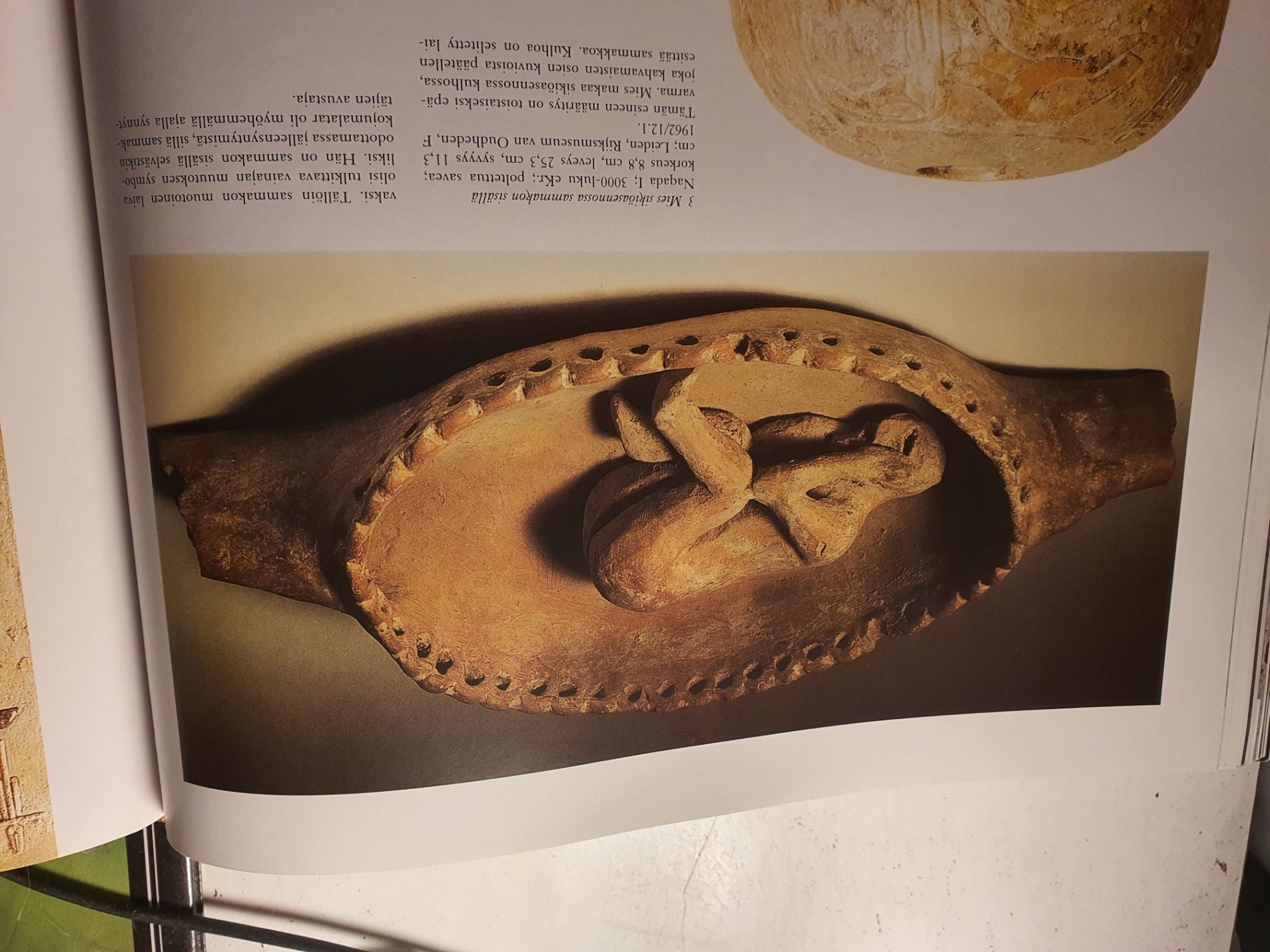 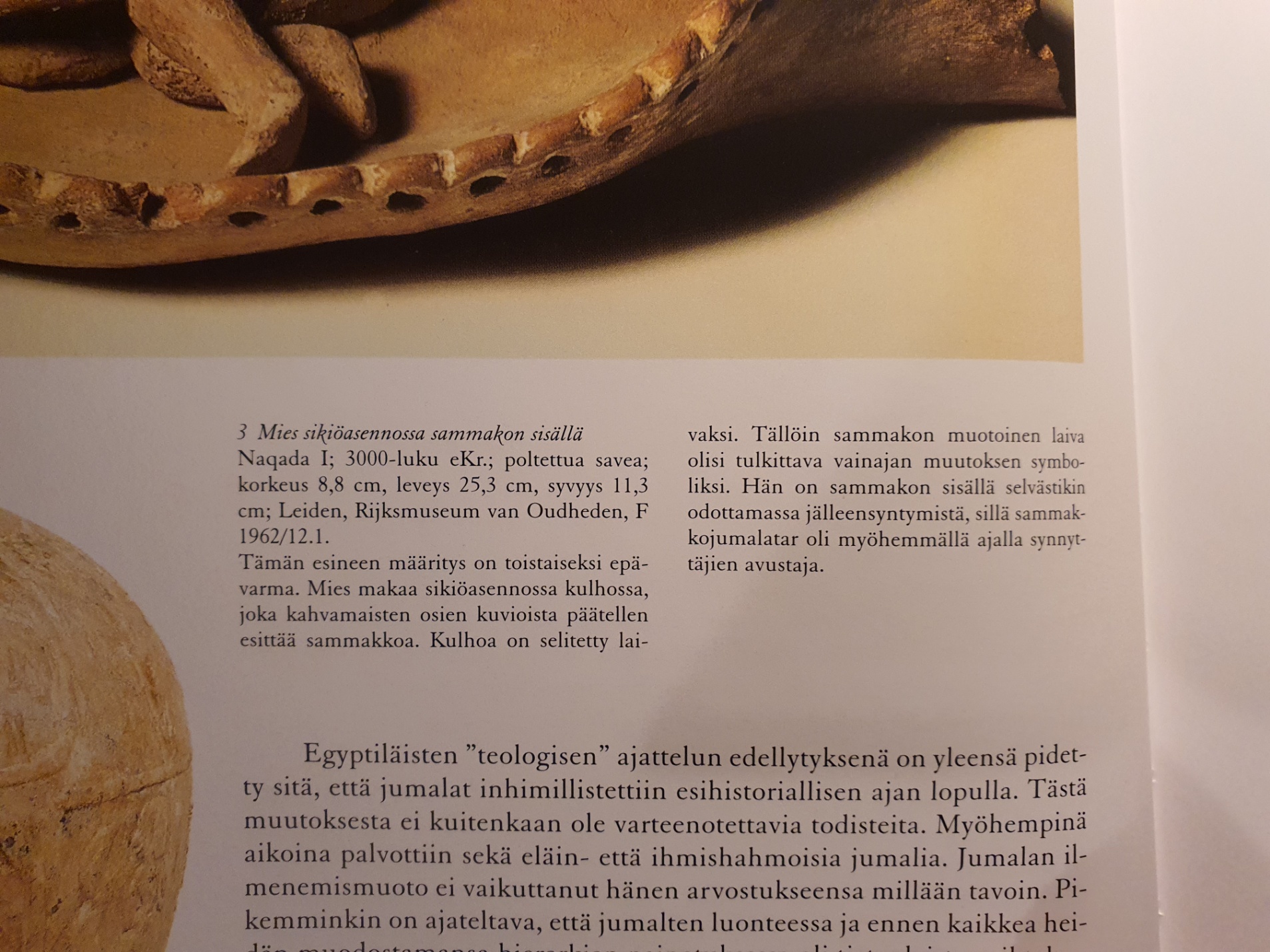 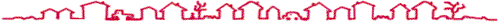 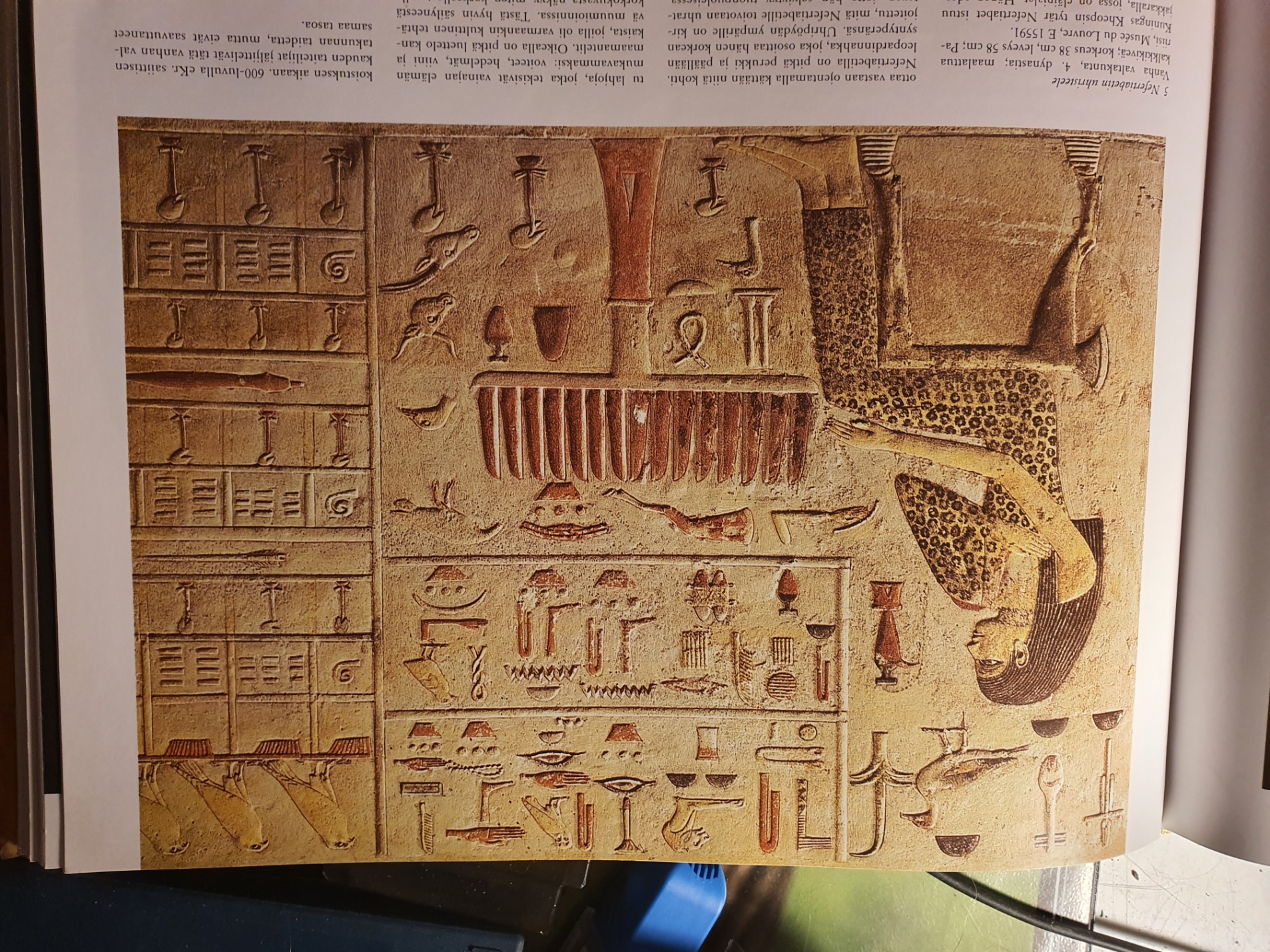 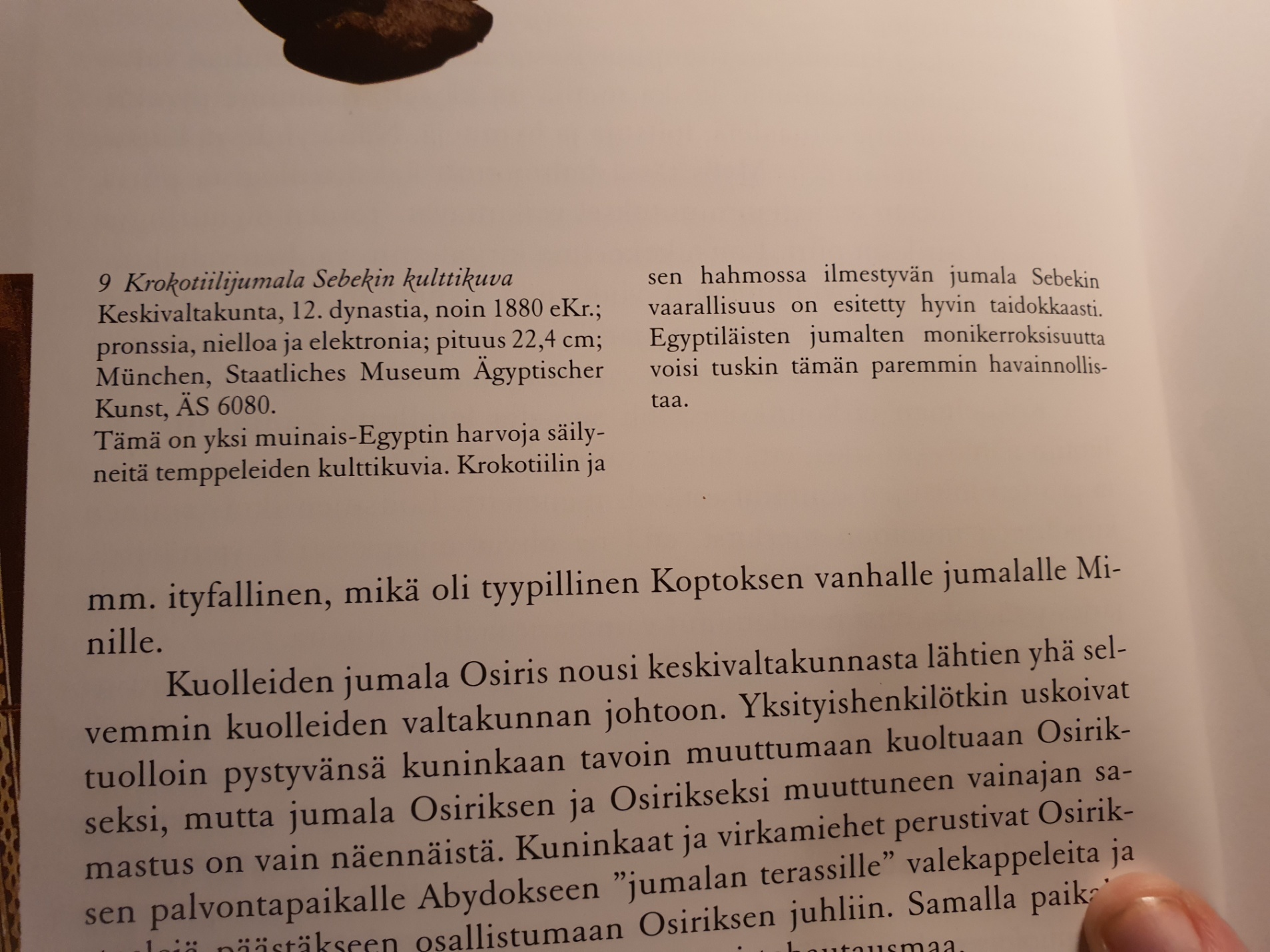 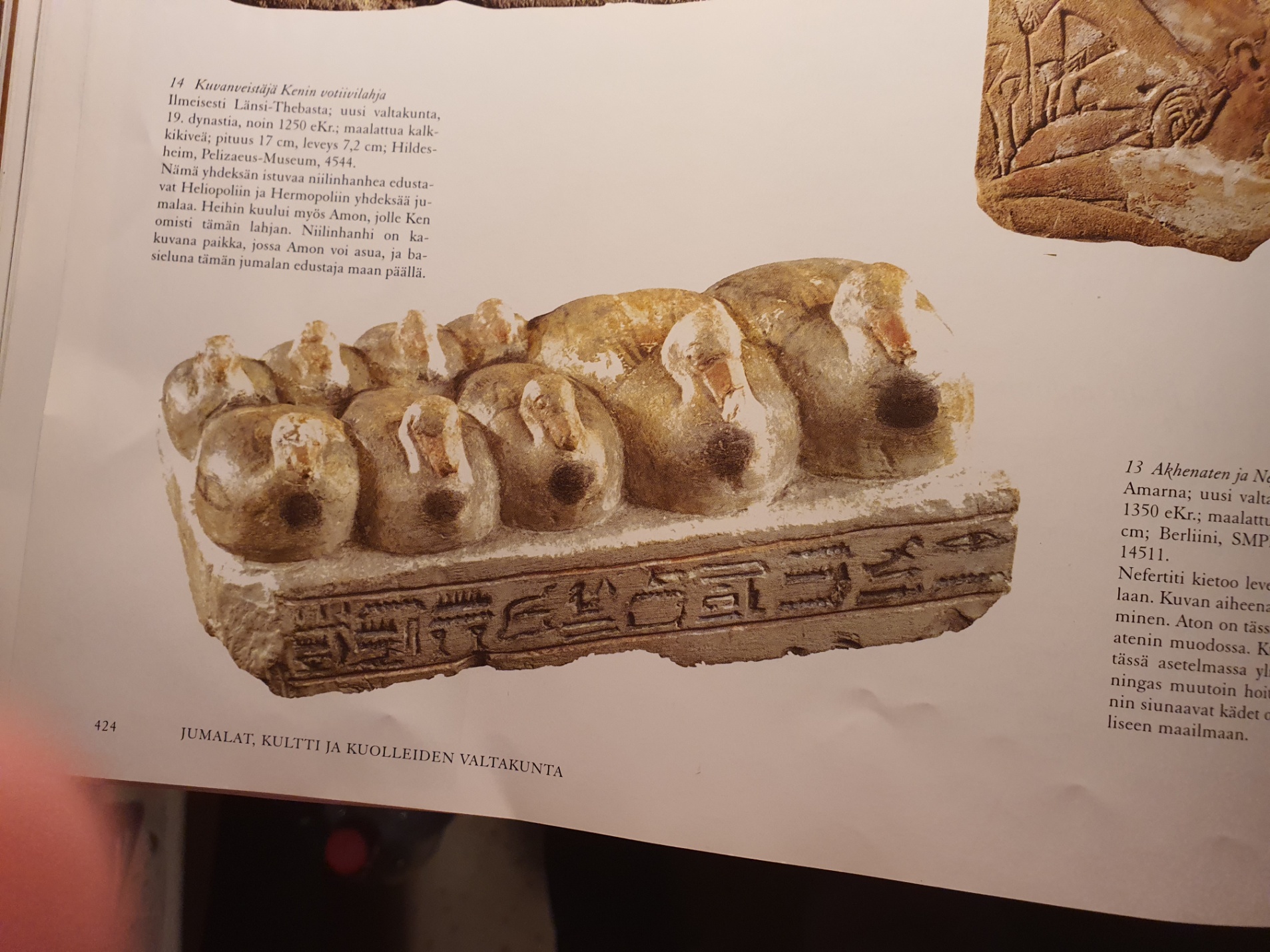 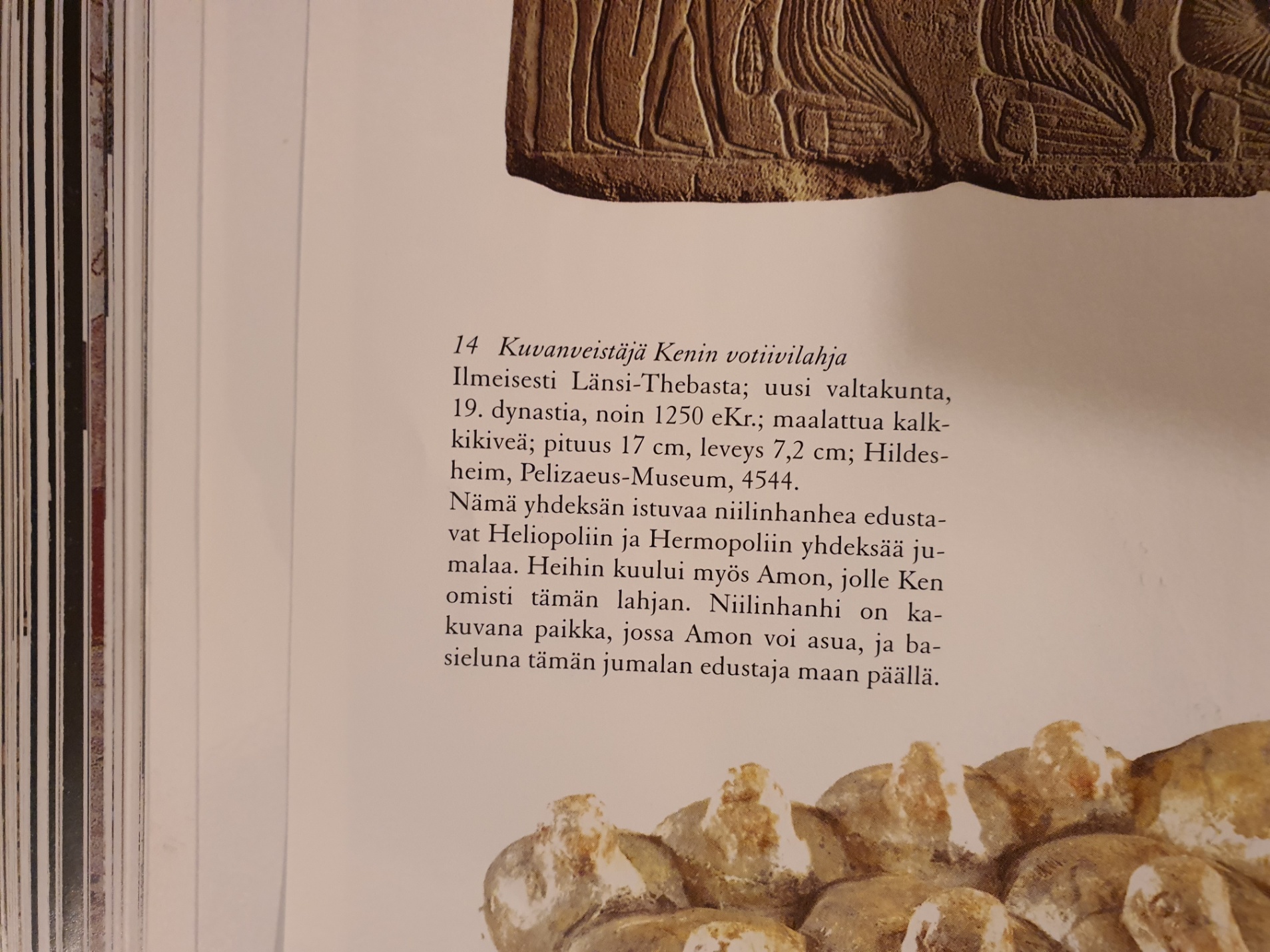 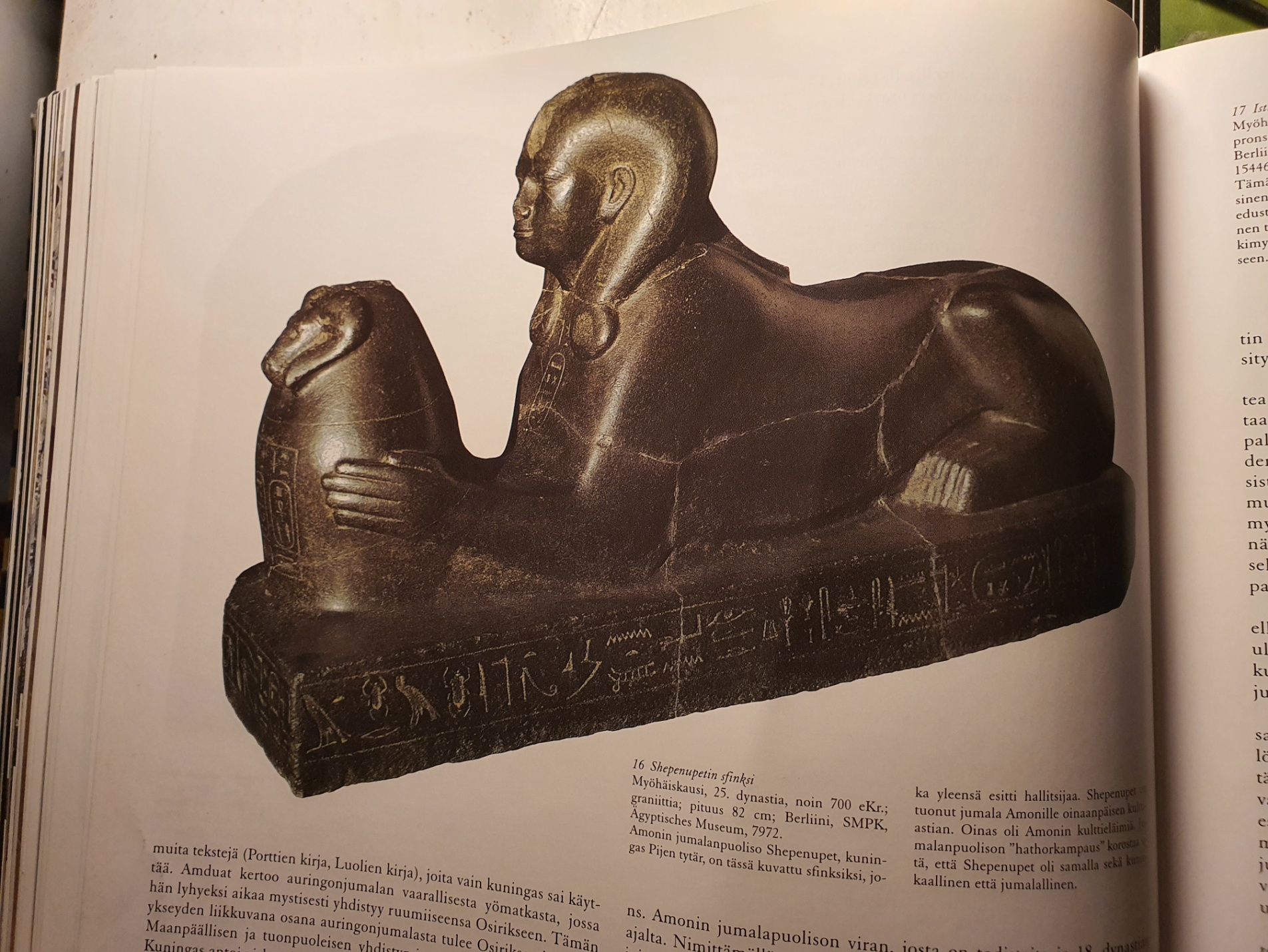 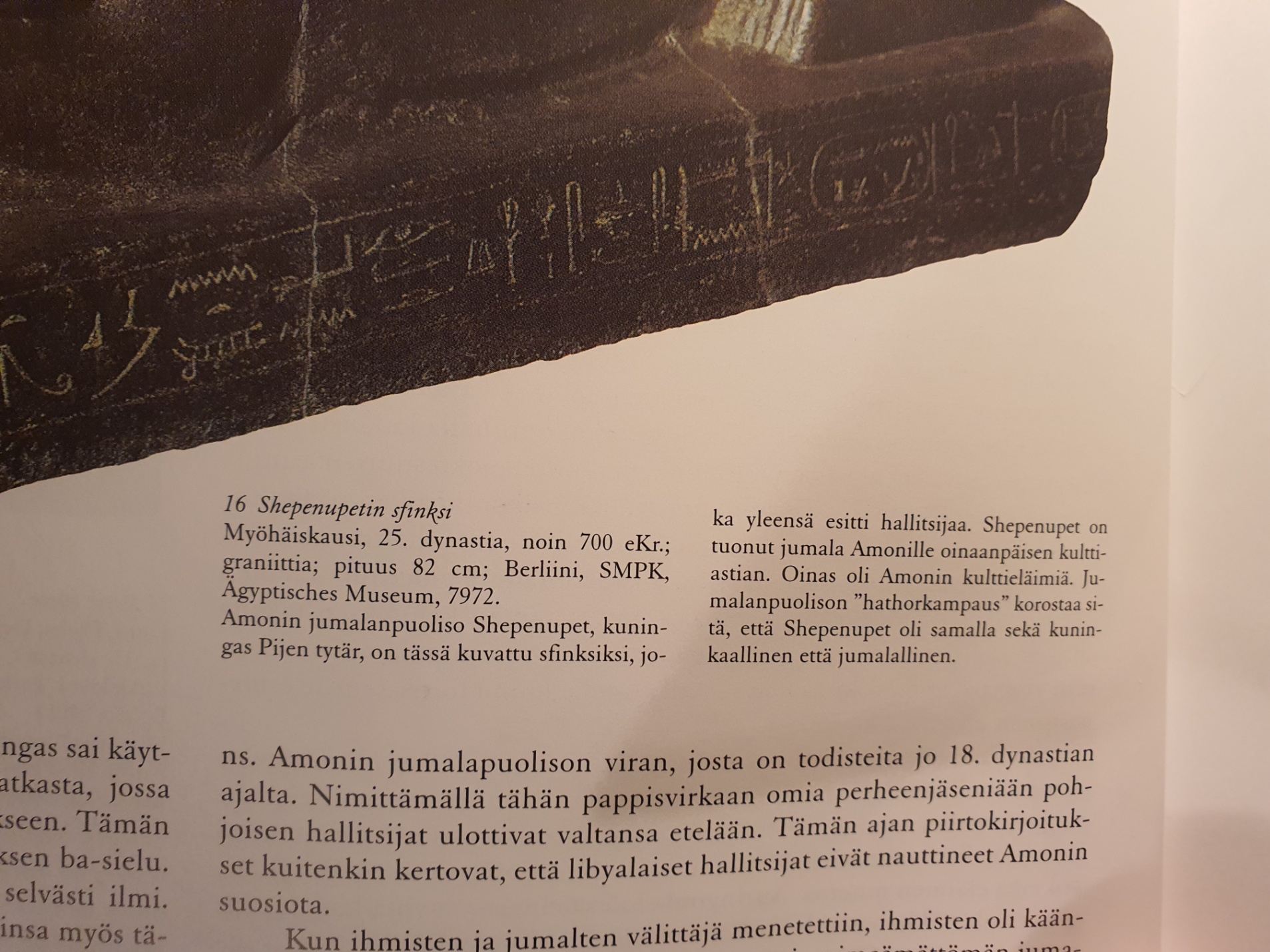 